3933                                        SZEGEDI KORCSOLYÁZÓ EGYESÜLET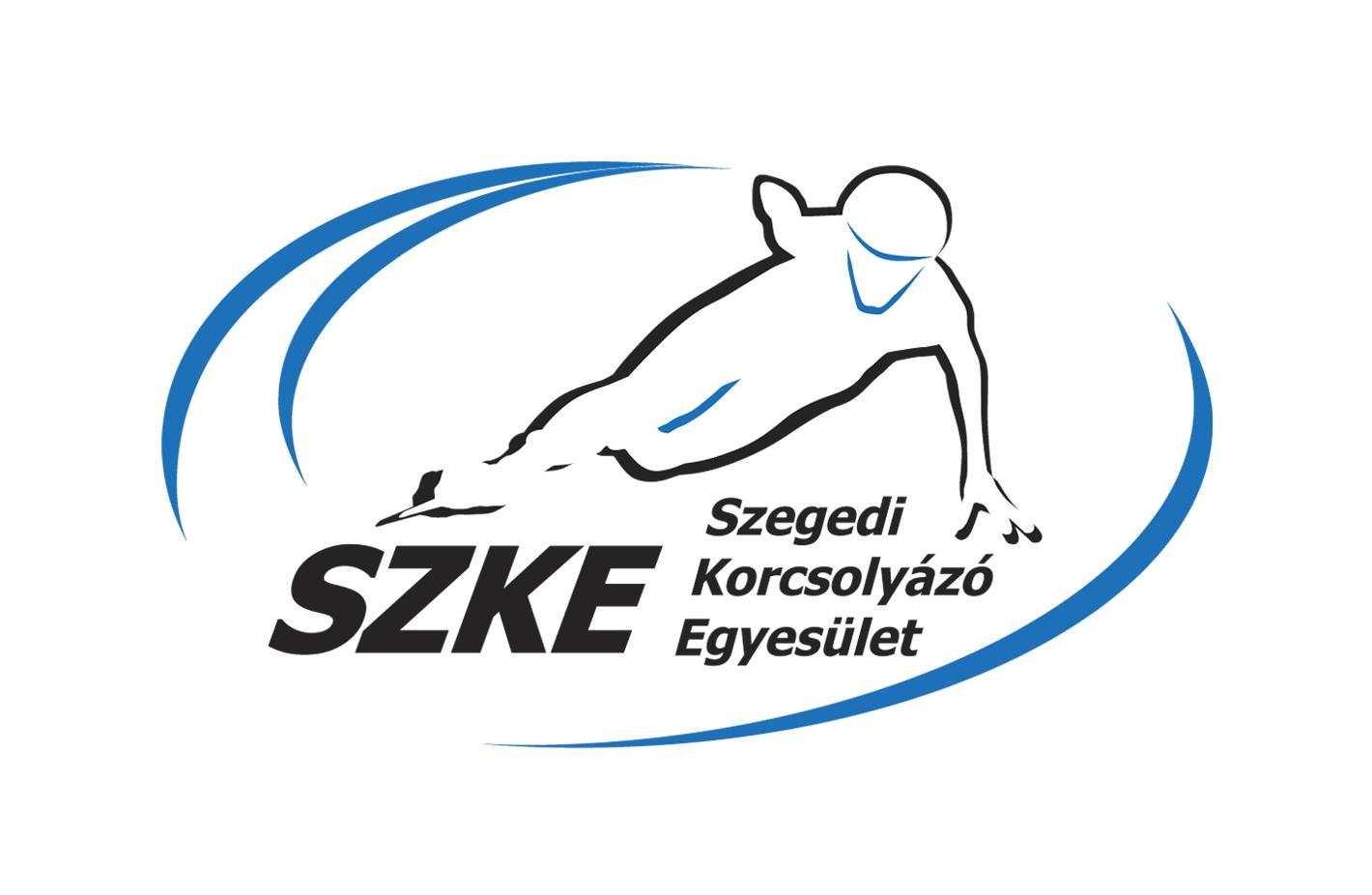                                                          6725. Szeged, Hattyas u. 12/E.                                                                                    Web: www.szke.hu    Mobil: 06/70 428 6720                                  E-mail: szke1997@gmail.com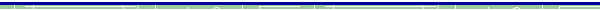 2017-2018.RÖVIDPÁLYÁS GYORSKORCSOLYA (SHORT TRACK) EREDMÉNYEKOrszágos Bajnokság 2017.Budapest, 2017. augusztus 23-szeptember 4.Senior:	1500m     500m1	 1000m   500m2	 Super final 	Összetett 	VáltóJászapáti Petra 	1. hely    1. hely    2. hely  1. hely    1. hely	1. hely        1. helyKónya Zsófia	5. hely     3. hely	  4. hely   3. hely	 4. hely	4. hely         1. helyRévész Gergő	               11. hely 	  12. hely				11. hely       4., 1. helyJászapáti Péter	12. hely   16. hely 	  14. hely				13. helyDanubia Series 1.Bécs, Ausztria, 2017. szeptember 8-10.Junior D:			Somodi Maja				4. hely		Kormányos Nina			7. helySomodi Luca				11. helyJunior C:			Ozsváth Lili				8. helyJászapáti Péter			1. helyJunior B:			Révész Gergő			4. helyVáltó: 	Junior C-D:		SZKE					5. hely				Somodi Maja, Kormányos Nina, Somodi Luca	Magyarország			1. hely			Révész Gergő, Sziklási András, Tiborcz Dániel, Talabos AttilaISU World Cup 1.Budapest, 2017. szeptember 28-október 1.				1500m	500m		1000m Jászapáti Petra		9. hely	18. hely	10. helyKónya Zsófia			36. hely	30. helyVáltó: 		Magyarország				6. helyKónya Zsófia, Jászapáti Petra, Heidum Bernadett,Keszler Andrea, Bácskai Sára LucaISU World Cup 2. Dordrecht, Hollandia 2017. október 5-8.				1500m	500m		1000m Jászapáti Petra		10. hely	12. hely	27. helyKónya Zsófia			36. hely	44. hely	57. helyVáltó: 		Magyarország				9. helyKónya Zsófia, Jászapáti Petra, Heidum Bernadett, Keszler Andrea, Bácskai Sára LucaDanubia Series 2.Benatky, Lengyelország, 2017. október 13-15. Junior E.			Liszli Gábor 			3. helyJunior D:			Somodi Maja			2. helyJunior C:			Ozsváth Lili				19. helyJászapáti Péter			6. helyVáltó: 	Junior C-D:		Magyarország			2. hely				Jászapáti Péter, Nógrádi Bence, Zsigó MátéAlpe Adria TrophyZágráb, Horvátország, 2017. november 4-5.Junior E: 			Liszli Gábor 			3. helyVágfalvi Máté			5. helyJunior D:			Somodi Maja 			1. hely					Kormányos Nina 			10. hely					Somodi Luca 			12. hely	Junior C:			Ozsváth Lili				5. hely					Püspök Fanni			9. hely					Jászapáti Péter			2. hely	Junior B:			Révész Gergő			1. helyISU World Cup 3.Shanghai, Kína, 2017. november.9-12				1500m	500m		1000m Jászapáti Petra		17. hely	30. hely	40. helyKónya Zsófia					28. helyVáltó: 		Magyarország				5. helyKónya Zsófia, Jászapáti Petra, Heidum Bernadett, Keszler Andrea, Bácskai Sára LucaISU World Cup 4. Szöul, Korea, 2017. november 16-19.				1500m	500m		1000m Jászapáti Petra				11. hely	15. helyKónya Zsófia			24. hely	32. hely	17. helyVáltó: 		Magyarország				6. helyKónya Zsófia, Jászapáti Petra, Heidum Bernadett, Keszler Andrea, Bácskai Sára LucaOLIMPIAI KVÓTA VÁLTÓ, ÉS EGYÉNI SZÁMOKBAN   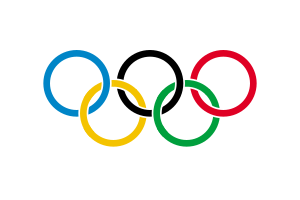 Danubia Series 3.Szófia, Bulgária, 2017. november 24-26.Junior E: 			Liszli Gábor 			2. helyVágfalvi Máté			5. helyJunior D:			Somodi Maja 			4. hely					Kormányos Nina 			22. hely	Junior C:			Ozsváth Lili				15. hely					Jászapáti Péter			4. helyVáltó: 	Junior C-D:		Magyarország			2. hely				Jászapáti Péter, Nógrádi Bence, Zsigó MátéMikulás KupaBudapest, 2017. december 2-3.Junior F:			Tóth Anna Rebeka		1. helyJunior E:			Liszli Gábor				4. hely					Vágfalvi Máté			6. helyJunior D:			Kormányos Nina 			9. hely					Kalmár Botond			14. hely					Nagy Imre Ákos			15. hely	Junior C: 			Püspök Fanni			10. hely					Szőke Petra				14. hely					Jászapáti Péter			2. helyKalmár Levente			13. helySenior:			Kis Virág Bianka			18. helyRévész Gergő			4. helyTakács Norbert 			13. helyVáltó: 	Junior C-D-E:	SZKE					9. hely				Püspök Fanni, Szőke Petra, Kormányos Nina					SZKE					3. hely				Jászapáti Péter, Kalmár Levente, Liszli Gábor					SZKE II.				11. hely				Kalmár Botond, Nagy Imre Ákos, Vágfalvi MátéAlpe Adria TrophyBelgrád, Szerbia, 2017. december 9-10.Junior F:			Tóth Anna Rebeka		1. helyJunior E:			Liszli Gábor			2. hely					Vágfalvi Máté			5. helyJunior D:			Somodi Maja 			1. hely					Kormányos Nina 			7. hely					Somodi Luca 			8. hely	Junior C:			Ozsváth Lili				3. hely					Püspök Fanni			6. hely					Jászapáti Péter			2. hely	Junior A:			Kis Virág Bianka			4. helyDanubia Series 4.Spisska Nova Ves, Szlovákia, 2017. december 15-17.	Junior B:			Révész Gergő			4. helyVáltó:					Magyarország			3. hely		Révész Gergő, Tiborcz Dániel, Bontovics Balázs, Talabos AttilaCsizmadia TrophyDebrecen, 2018. január 5-7.Junior F:			Árendás Mihály			10. helyJunior E: 			Tóth Anna Rebeka			11. hely					Liszli Gábor 			2. hely					Vágfalvi Máté			6. helyJunior D:			Somodi Maja			1. hely					Somodi Luca				10. helyKormányos Nina			12. helyKalmár Botond			9. hely					Nagy Imre Ákos			13. helyJunior C:			Püspök Fanni			5. hely					Szőke Petra				9. helyJászapáti Péter			2. helyKalmár Levente 			5. hely	Ladies:			Kis Virág Bianka			5. helyVáltó: 	Junior C-D-E:	SZKE					2. hely				Püspök Fanni, Kormányos Nina, Somodi Maja					SZKE					2. hely				Liszli Gábor, Jászapáti Péter, Kalmár LeventeSZKE II.				8. hely				Kalmár Botond, Nagy Imre Ákos, Vágfalvi MátéEurópa BajnokságDrezda, Németország, 2018. január 12-14.				1500m	500m		1000m 	ÖsszetettJászapáti Petra		11. hely	9. hely	9. hely	13. helyKónya Zsófia			16. hely	14. hely	14. hely	14. helyVáltó: 		Magyarország				2. helyKónya Zsófia, Jászapáti Petra, Heidum Bernadett,Keszler Andrea, Bácskai Sára LucaDanubia Series 5., Pannonia OpenBudapest, 2018. január 26-28.	Junior D: 			Somodi Maja 			4. helyKormányos Nina			13. helyLiszli Gábor				12. helyVágfalvi Máté			16. helyNagy Imre Ákos			17. hely	Junior C:			Jászapáti Péter			3. helyJunior B:			Révész Gergő			6. helyVáltók: 	Junior C-D:		SZKE					3. hely				Kormányos Nina, Somodi Maja, Tóth Eszter					SZKE					4. hely				Jászapáti Péter, Liszli Gábor, Vágfalvi MátéDanubia Series 6., Pannonia OpenZágráb, Horvátország, 2018. február 9-11.	Junior D:			Somodi Maja				4. hely	Junior C:			Jászapáti Péter			7. hely	Junior B:			Révész Gergő			4. helyVáltó: 	Junior C-D:		Magyarország		1. hely				Jászapáti Péter, Nógrádi Bence, Zsigó MátéXXIII. Olympic Winter Games Pjongcsang, Korea, 2018. február 10-22.				1500m	500m		1000m Jászapáti Petra		6. hely 	13. hely	24. helyVáltó			Magyarország			4. helyKónya Zsófia, Jászapáti Petra, Heidum Bernadett, Keszler Andrea, Bácskai Sára LucaJász KupaJászberény, 2018.február 17-18Junior F:			Árendás Mihály			3. helyJunior E: 			Tóth Anna Rebeka(felnevezve)	5. hely					Liszli Gábor			2. hely					Vágfalvi Máté			4. helyJunior D:			Somodi Maja			1. hely					Somodi Luca				4. hely					Kormányos Nina			5. hely					Kalmár Botond			8. hely					Nagy Imre Ákos			12. helyJunior C:			Püspök Fanni			7. hely					Szőke Petra				10. hely				Jászapáti Péter			1. hely					Kalmár Levente			6. helyJunior A:			Kis Virág Bianka			2. helyVáltók:	Junior C-D:		SZKE					2. helySomodi Maja, Somodi Luca, Kormányos Nina	SZKE					2. helyJászapáti Péter, Kalmár Botond, Kalmár LeventeJunior Országos BajnokságBudapest, 1018. február 24-25.Junior F:			Tóth Anna Rebeka		1. hely					Árendás Mihály			1. hely	Junior E:			Liszli Gábor			2. hely					Vágfalvi Máté			4. helyJunior D:			Somodi Maja			1. hely					Somodi Luca				6. hely					Kormányos Nina			7. hely					Kalmár Botond			11. hely					Nagy Imre Ákos			13. helyJunior C:			Püspök Fanni			5. hely					Szőke Petra				8. hely				Jászapáti Péter			1. helyJunior B:			Révész Gergő			2. helyJunior A:			Kis Virág Bianka			2. hely				Takács Norbert			5. helyVáltók:	Junior E-F:			SZKE					3. hely				Liszli Gábor, Vágfalvi Máté, Árendás Mihály	Junior C-D:			SZKE					2. hely				Püspök Fanni, SomodiMaja, Somodi Luca					SZKE					4. hely				Jászapáti Péter,Kalmár Botond, Nagy imre ÁkosISU Junior VilágbajnokságVarsó, Lengyelország, 2018. március 2-4.			1500m 	500m 		1000m	Super final	VáltóJászapáti Petra	3. hely	4. hely	6. hely	6. hely	8. helyRévész Gergő									7. hely15. Tisza KupaSzeged, 2018. március 9-11.Junior F:			Tóth Anna Rebeka		1. hely					Konkoly Sára			13. hely					Márton Nadin Nóra			14.hely					Árendás Mihály			5.helyJunior E:			Liszli Gábor				4. hely					Vágfalvi Máté			14. helyJunior D: 			Somodi Maja			3. hely					Kormányos Nina 			6. hely					Somodi Luca				8. hely					Kalmár Botond			11. hely					Nagy Imre Ákos			14, hely	Junior C:			Püspök Fanni			7. hely					Szőke Petra				11. helyJászapáti Péter			2. hely					Kalmár Levente			9. hely	Senior:			Kis Virág Bianka			10. helyRévész Gergő			8. hely					Takács Norbert v			11. helyVáltók:	Junior C-D:		SZKE					3. helyPüspök Fanni, Somodi Maja, Somodi Luca	SZKE					2. helyJászapáti Péter, Kalmár Levente, Kalmár BotondISU VilágbajnokságMontreal, Kanada, 2018. március 16-18.			1500m 		500m 		1000m	Összetett	VáltóJászapáti Petra	11. hely		34. hely	15. hely	21. hely	6. helyKónya Zsófia										6. helyJunior Europa CupFinalVentspils, Litvánia, 2018. március 23-25.					1000m	500m 		777m		ÖsszesítésJunior D:	Somodi Maja	11. hely	3. hely	3. hely	5. helyJunior C:	Jászapáti Péter	13. hely	6. hely	6. hely	9. hely1500m	500m 		1000m	ÖsszesítésJunior B:	Révész Gergő		6. hely	8. hely	7. hely	9. helyAlpe Adria Trophy Celje, Szlovénia, 2018. március 30-április 1.Junior F:			Tóth Anna Rebeka		1. hely					Árendás Mihály			2. helyJunior E:			Liszli Gábor			2. hely					Vágfalvi Máté			5. helyJunior D:			Somodi Maja			1. helyKormányos Nina			5. hely	Junior C:			Püspök Fanni 			4. helySzőke Petra				11. helyJászapáti Péter			1. helyVáltók:	Junior C-D:			SZKE					2. hely				Püspök Fanni, Somodi Maja, Kormányos Nina					SZKE					2. hely				Jászapáti Péter, Liszli Gábor, Vágfalvi MátéAlpok Adria Kupa sorozatának összesítésében dobogós helyezettek:Junior F lány:		3. hely		Tóth Anna RebekaJunior E fiú:		3. hely		Liszli GáborJunior D lány:		1. hely		Somodi MajaJunior C fiú:		2. hely		Jászapáti PéterÖsszesenArany	     	Ezüst		Bronz13		18		25OBArany	     	Ezüst		Bronz9		2		8